LOCATION.--Lat 42°59'47", long 96°28'16" referenced to North American Datum of 1927, in NE 1/4 NE 1/4 NE 1/4 sec.02, T.94 N., R.48 W., Sioux County, IA, Hydrologic Unit 10170203, on left bank 5 ft downstream from bridge on State Highway 10 at eastern edge of Hawarden, and 2.0 mi upstream from mouth.DRAINAGE AREA.--48.4 mi².PERIOD OF RECORD.--Discharge records from June 1948 to September 1969.GAGE.--Water-stage recorder and concrete control. Datum of gage is 1,170.42 ft above National Geodetic Vertical Datum of 1929. Prior to October 30, 1949, non-recording gage at same site and datum.EXTREMES OUTSIDE PERIOD OF RECORD.--Flood in September 1926 reached a stage of about 18.00 ft and flood in 1934 reached a stage of about 15.80 ft (discharges not determined), from information by State Highway Commission.A summary of all available data for this streamgage is provided through the USGS National Water Information System web interface (NWISWeb). The following link provides access to current/historical observations, daily data, daily statistics, monthly statistics, annual statistics, peak streamflow, field measurements, field/lab water-quality samples, and the latest water-year summaries. Data can be filtered by parameter and/or dates, and can be output in various tabular and graphical formats.http://waterdata.usgs.gov/nwis/inventory/?site_no=06484000The USGS WaterWatch Toolkit is available at: http://waterwatch.usgs.gov/?id=ww_toolkitTools for summarizing streamflow information include the duration hydrograph builder, the cumulative streamflow hydrograph builder, the streamgage statistics retrieval tool, the rating curve builder, the flood tracking chart builder, the National Weather Service Advanced Hydrologic Prediction Service (AHPS) river forecast hydrograph builder, and the raster-hydrograph builder.  Entering the above number for this streamgage into these toolkit webpages will provide streamflow information specific to this streamgage.A description of the statistics presented for this streamgage is available in the main body of the report at:http://dx.doi.org/10.3133/ofr20151214A link to other streamgages included in this report, a map showing the location of the streamgages, information on the programs used to compute the statistical analyses, and references are included in the main body of the report.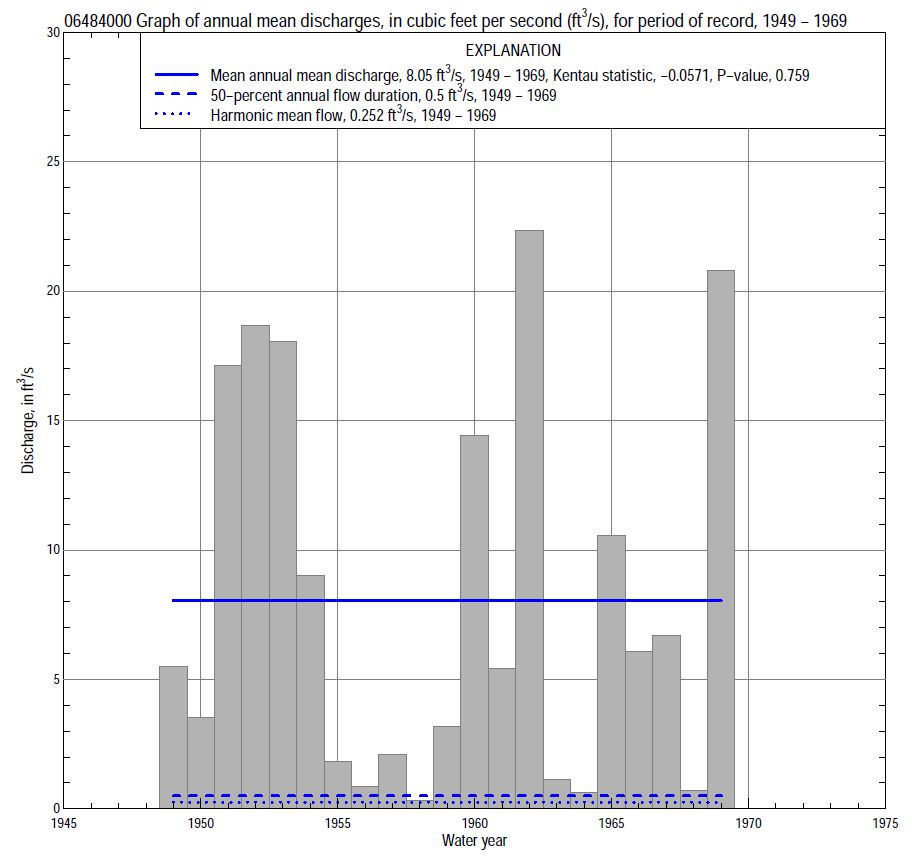 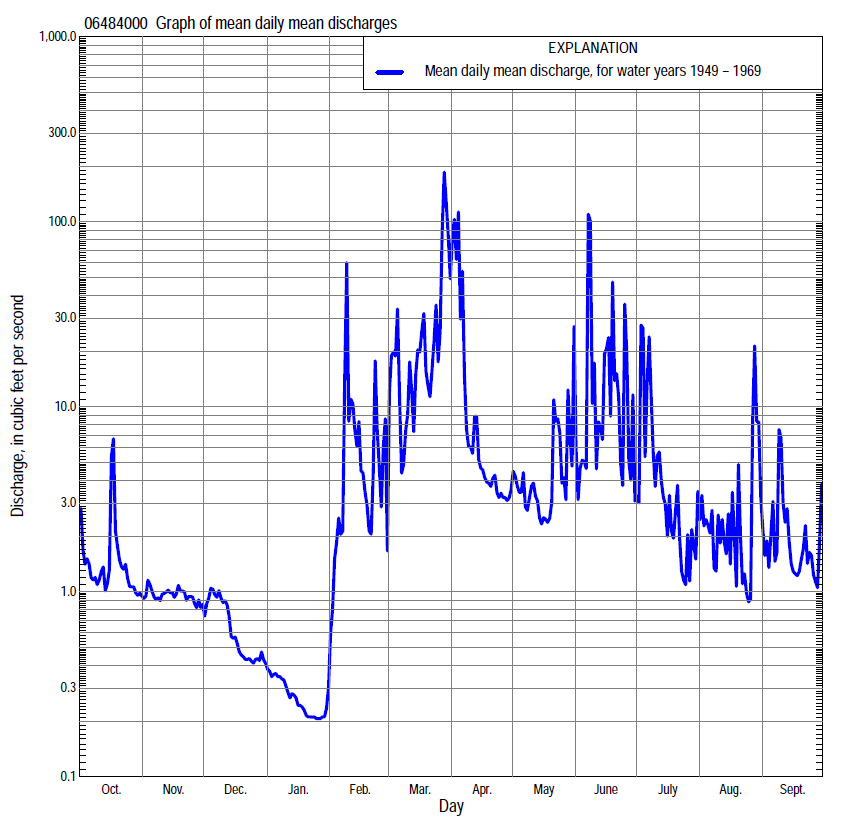 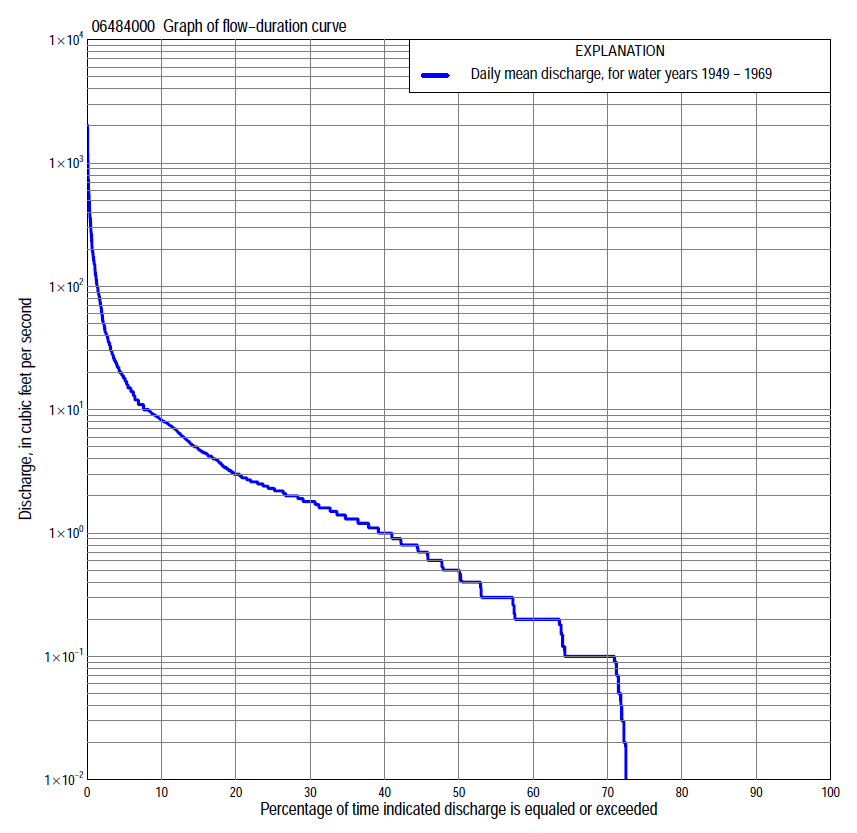 Statistics Based on the Entire Streamflow Period of Record06484000 Monthly and annual flow durations, based on 1949–69 period of record (21 years)06484000 Monthly and annual flow durations, based on 1949–69 period of record (21 years)06484000 Monthly and annual flow durations, based on 1949–69 period of record (21 years)06484000 Monthly and annual flow durations, based on 1949–69 period of record (21 years)06484000 Monthly and annual flow durations, based on 1949–69 period of record (21 years)06484000 Monthly and annual flow durations, based on 1949–69 period of record (21 years)06484000 Monthly and annual flow durations, based on 1949–69 period of record (21 years)06484000 Monthly and annual flow durations, based on 1949–69 period of record (21 years)06484000 Monthly and annual flow durations, based on 1949–69 period of record (21 years)06484000 Monthly and annual flow durations, based on 1949–69 period of record (21 years)06484000 Monthly and annual flow durations, based on 1949–69 period of record (21 years)06484000 Monthly and annual flow durations, based on 1949–69 period of record (21 years)06484000 Monthly and annual flow durations, based on 1949–69 period of record (21 years)06484000 Monthly and annual flow durations, based on 1949–69 period of record (21 years)Percentage of days discharge equaled or exceededDischarge (cubic feet per second)Discharge (cubic feet per second)Discharge (cubic feet per second)Discharge (cubic feet per second)Discharge (cubic feet per second)Annual flow durationsAnnual flow durationsPercentage of days discharge equaled or exceededOctNovDecJanFebMarAprMayJuneJulyAugSeptAnnualKentau statisticP-value990.000.000.000.000.000.000.000.000.000.000.000.000.00-0.1240.134980.000.000.000.000.000.000.000.000.000.000.000.000.00-0.1240.134950.000.000.000.000.000.000.000.000.000.000.000.000.00-0.1240.134900.000.000.000.000.000.000.200.100.000.000.000.000.00-0.1240.134850.000.000.000.000.000.000.300.120.000.000.000.000.00-0.1810.064800.000.000.000.000.000.100.600.200.100.100.000.000.00-0.1810.064750.000.090.000.000.000.260.800.400.300.200.000.000.00-0.1810.064700.000.100.000.000.000.400.900.500.410.200.100.000.10-0.1810.064650.070.100.050.000.000.60   1.30.800.600.300.100.100.10-0.1810.064600.100.200.100.000.000.90   1.80.90  1.00.400.200.200.20-0.1810.064550.100.200.100.000.00   1.0   2.01.2  1.30.500.200.200.30-0.1670.131500.200.300.120.000.00   1.6   2.41.5  1.70.700.300.300.50-0.1330.327450.300.400.200.000.00   2.3   3.01.7  2.01.10.500.500.70-0.1570.279400.500.500.200.000.10   3.3   3.82.0  2.51.60.800.80          1.0-0.1620.282350.800.700.300.000.30   5.0   4.42.4  2.82.31.21.1          1.4-0.1810.23930 1.30.800.410.100.50   7.0   5.53.1  3.53.01.61.3          1.8-0.1620.29725 1.61.10.900.10   1.0  10   7.14.2  5.53.72.01.9          2.3-0.1570.31720 1.81.41.10.50   2.0  18   8.85.2  8.14.62.32.4          3.0-0.1140.47615 2.41.81.30.70   4.5  25  117.2  115.92.82.7          4.9-0.1900.23310 3.12.21.51.3  12  60  1710  168.14.64.3          8.4-0.1480.360  5 7.53.32.51.4  35150  4214  4218119.2     18-0.1330.413  2 9.78.26.02.1  6033813625150402418     60-0.0140.952  1 148.68.62.210055040052365694231   150-0.0900.58706484000 Annual exceedance probability of instantaneous peak discharges, in cubic feet per second (ft3/s), based on the Weighted Independent Estimates method,06484000 Annual exceedance probability of instantaneous peak discharges, in cubic feet per second (ft3/s), based on the Weighted Independent Estimates method,06484000 Annual exceedance probability of instantaneous peak discharges, in cubic feet per second (ft3/s), based on the Weighted Independent Estimates method,06484000 Annual exceedance probability of instantaneous peak discharges, in cubic feet per second (ft3/s), based on the Weighted Independent Estimates method,06484000 Annual exceedance probability of instantaneous peak discharges, in cubic feet per second (ft3/s), based on the Weighted Independent Estimates method,Annual exceed-ance probabilityRecur-rence interval (years)Discharge (ft3/s)95-percent lower confi-dence interval (ft3/s)95-percent upper confi-dence interval (ft3/s)0.50029516761,3400.20052,7201,9803,7300.100104,2203,0505,8500.040256,4304,4909,2000.020508,0505,41012,0000.0101009,6706,26014,9000.00520011,2007,02018,0000.00250013,2007,79022,500and based on the expected moments algorithm/multiple Grubbs-Beck analysis computed using a historical period length of 57 years (1926–1982)and based on the expected moments algorithm/multiple Grubbs-Beck analysis computed using a historical period length of 57 years (1926–1982)and based on the expected moments algorithm/multiple Grubbs-Beck analysis computed using a historical period length of 57 years (1926–1982)and based on the expected moments algorithm/multiple Grubbs-Beck analysis computed using a historical period length of 57 years (1926–1982)and based on the expected moments algorithm/multiple Grubbs-Beck analysis computed using a historical period length of 57 years (1926–1982)0.50028534431,5000.20052,5501,4304,4800.100104,3202,3907,9300.040257,3103,91014,9000.0205010,1005,20022,9000.01010013,3006,58034,3000.00520017,0007,99050,5000.00250022,6009,88082,600Kentau statisticKentau statistic0.105P-valueP-value0.526Begin yearBegin year1949End yearEnd year1969Number of peaksNumber of peaks2106484000 Annual exceedance probability of high discharges, based on 1949–69 period of record (21 years)06484000 Annual exceedance probability of high discharges, based on 1949–69 period of record (21 years)06484000 Annual exceedance probability of high discharges, based on 1949–69 period of record (21 years)06484000 Annual exceedance probability of high discharges, based on 1949–69 period of record (21 years)06484000 Annual exceedance probability of high discharges, based on 1949–69 period of record (21 years)06484000 Annual exceedance probability of high discharges, based on 1949–69 period of record (21 years)06484000 Annual exceedance probability of high discharges, based on 1949–69 period of record (21 years)Annual exceedance probabilityRecur-rence interval (years)Maximum average discharge (ft3/s) for indicated number of consecutive daysMaximum average discharge (ft3/s) for indicated number of consecutive daysMaximum average discharge (ft3/s) for indicated number of consecutive daysMaximum average discharge (ft3/s) for indicated number of consecutive daysMaximum average discharge (ft3/s) for indicated number of consecutive daysAnnual exceedance probabilityRecur-rence interval (years)13715300.9901.016.64.32.11.20.710.9501.05            27  157.84.62.70.9001.11            52  28    158.85.20.8001.25         110  58    3119  110.500  2         388 202  11566  380.200  5         1,090 608  3541931090.10010     1,7101,020  6013151760.04025     2,6201,7001,0105062780.02050     3,3502,3101,3706703640.010    100     4,0903,0001,7908464550.005    200     4,8403,7702,2401,0305510.002    500     5,8104,9002,9101,300683Kentau statisticKentau statistic0.062-0.038-0.0100.0100.000P-valueP-value0.7170.8330.9760.9761.00006484000 Annual nonexceedance probability of low discharges, based on April 1949 to March 1969 period of record (20 years)06484000 Annual nonexceedance probability of low discharges, based on April 1949 to March 1969 period of record (20 years)06484000 Annual nonexceedance probability of low discharges, based on April 1949 to March 1969 period of record (20 years)06484000 Annual nonexceedance probability of low discharges, based on April 1949 to March 1969 period of record (20 years)06484000 Annual nonexceedance probability of low discharges, based on April 1949 to March 1969 period of record (20 years)06484000 Annual nonexceedance probability of low discharges, based on April 1949 to March 1969 period of record (20 years)06484000 Annual nonexceedance probability of low discharges, based on April 1949 to March 1969 period of record (20 years)06484000 Annual nonexceedance probability of low discharges, based on April 1949 to March 1969 period of record (20 years)06484000 Annual nonexceedance probability of low discharges, based on April 1949 to March 1969 period of record (20 years)Annual nonexceed-ance probabilityRecur-rence interval (years)Minimum average discharge (cubic feet per second)                                                                                    for indicated number of consecutive daysMinimum average discharge (cubic feet per second)                                                                                    for indicated number of consecutive daysMinimum average discharge (cubic feet per second)                                                                                    for indicated number of consecutive daysMinimum average discharge (cubic feet per second)                                                                                    for indicated number of consecutive daysMinimum average discharge (cubic feet per second)                                                                                    for indicated number of consecutive daysMinimum average discharge (cubic feet per second)                                                                                    for indicated number of consecutive daysMinimum average discharge (cubic feet per second)                                                                                    for indicated number of consecutive daysMinimum average discharge (cubic feet per second)                                                                                    for indicated number of consecutive daysMinimum average discharge (cubic feet per second)                                                                                    for indicated number of consecutive daysAnnual nonexceed-ance probabilityRecur-rence interval (years)137143060901201830.01  1000.000.160.000.000.000.000.000.000.000.02    500.000.160.000.000.000.000.000.000.000.05    200.000.160.000.000.000.000.000.000.000.10    100.000.160.000.000.000.000.000.000.010.20      50.000.160.000.000.000.000.000.020.050.50     20.000.160.000.000.000.030.060.150.320.801.250.000.000.000.090.230.440.680.77     1.60.901.110.260.560.600.700.74   1.2   1.6      1.8     3.60.961.04            1.1   1.1   1.5   2.0   2.1   3.1   3.9      4.5     8.00.981.02            1.9   2.1   2.3   2.8   3.2   5.2   5.9      8.1130.991.01            3.0   3.1   3.1   3.4   4.8   8.4   9.51420Kentau statisticKentau statistic-0.200-0.284-0.284-0.268-0.121-0.232-0.205-0.237-0.137P-valueP-value0.0510.0130.0130.0320.4320.1480.2110.1530.41706484000 Annual nonexceedance probability of seasonal low discharges, based on July 1948 to September 1969 period of record (21–22 years)06484000 Annual nonexceedance probability of seasonal low discharges, based on July 1948 to September 1969 period of record (21–22 years)06484000 Annual nonexceedance probability of seasonal low discharges, based on July 1948 to September 1969 period of record (21–22 years)06484000 Annual nonexceedance probability of seasonal low discharges, based on July 1948 to September 1969 period of record (21–22 years)06484000 Annual nonexceedance probability of seasonal low discharges, based on July 1948 to September 1969 period of record (21–22 years)06484000 Annual nonexceedance probability of seasonal low discharges, based on July 1948 to September 1969 period of record (21–22 years)06484000 Annual nonexceedance probability of seasonal low discharges, based on July 1948 to September 1969 period of record (21–22 years)06484000 Annual nonexceedance probability of seasonal low discharges, based on July 1948 to September 1969 period of record (21–22 years)06484000 Annual nonexceedance probability of seasonal low discharges, based on July 1948 to September 1969 period of record (21–22 years)06484000 Annual nonexceedance probability of seasonal low discharges, based on July 1948 to September 1969 period of record (21–22 years)06484000 Annual nonexceedance probability of seasonal low discharges, based on July 1948 to September 1969 period of record (21–22 years)Annual nonexceed-ance probabilityRecur-rence interval (years)Minimum average discharge (cubic feet per second)                                                                          for indicated number of consecutive daysMinimum average discharge (cubic feet per second)                                                                          for indicated number of consecutive daysMinimum average discharge (cubic feet per second)                                                                          for indicated number of consecutive daysMinimum average discharge (cubic feet per second)                                                                          for indicated number of consecutive daysMinimum average discharge (cubic feet per second)                                                                          for indicated number of consecutive daysMinimum average discharge (cubic feet per second)                                                                          for indicated number of consecutive daysMinimum average discharge (cubic feet per second)                                                                          for indicated number of consecutive daysMinimum average discharge (cubic feet per second)                                                                          for indicated number of consecutive daysMinimum average discharge (cubic feet per second)                                                                          for indicated number of consecutive daysAnnual nonexceed-ance probabilityRecur-rence interval (years)171430171430January-February-MarchJanuary-February-MarchJanuary-February-MarchJanuary-February-MarchApril-May-JuneApril-May-JuneApril-May-JuneApril-May-June0.01 1000.000.000.000.000.000.000.000.000.02   500.000.000.000.000.000.000.000.000.05   200.000.000.000.000.000.000.000.010.10   100.000.000.000.000.000.000.000.020.20     50.000.000.000.000.000.000.000.080.50     20.000.000.000.000.270.420.610.830.801.250.000.000.060.16 1.2 1.7    2.3   3.70.901.110.760.760.790.60 2.3 3.1    4.3   5.80.961.04             1.6   1.6   2.0  2.0 4.1 5.5    7.0   130.981.02            2.3   2.3   2.8  4.0 6.0 7.8    9.7   170.991.01            3.2   3.2   3.5  7.3 8.3 11   13   21Kentau statisticKentau statistic-0.238-0.238-0.219-0.067-0.238-0.224-0.219-0.243P-valueP-value0.0300.0300.0670.6620.1270.1590.1710.131July-August-SeptemberJuly-August-SeptemberJuly-August-SeptemberJuly-August-SeptemberOctober-November-DecemberOctober-November-DecemberOctober-November-DecemberOctober-November-December0.01 1000.000.000.000.000.000.000.000.000.02   500.000.000.000.000.000.000.000.000.05   200.000.000.000.000.000.000.000.000.10   100.000.000.000.000.000.000.000.000.20     50.000.000.000.000.000.000.000.000.50     20.000.000.070.240.000.010.020.100.801.250.700.80   1.1  1.20.160.390.480.630.901.11             1.3   1.5   2.1  2.40.45 1.0    1.2   1.50.961.04             2.1   2.8   3.2  5.3 1.3 2.6    2.6   3.80.981.02             2.9   4.0   6.0  8.7 2.5 4.7    5.5   7.00.991.01             3.6   5.4   9.0  14 4.8 7.7   10   12Kentau statisticKentau statistic-0.134-0.139-0.160-0.1210.014-0.100-0.100-0.081P-valueP-value0.3520.3480.3010.4410.9420.5200.5210.624